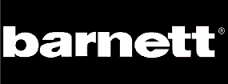 ROUE SKI ROUE CLASSIQUE								UCE Roue Arrière Classic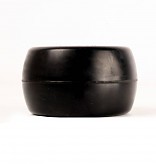 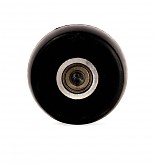 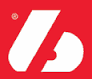 